                                     ПОСТАНОВЛЕНИЕ02 ноября 2018 года                                               №11-193Об утверждении плана мероприятий по противодействию коррупции в администрации муниципального образования город Советск Щекинского районаВ соответствии с Федеральными законами от 06.10.2003 № 131-ФЗ «Об общих принципах организации местного самоуправления в Российской Федерации», на основании Устава муниципального образования город Советск Щекинского района, администрация город Советск Щекинского района ПОСТАНОВЛЯЕТ:1. Утвердить План мероприятий по противодействию коррупции в администрации муниципального образования город Советск Щекинского района.2. Контроль за исполнением данного постановления оставляю за собой. 3. Постановление обнародовать путем размещения на официальном сайте муниципального образования город Советск Щекинского района и на информационном стенде администрации муниципального образования город Советск Щекинского района по адресу: Тульская область, Щекинский район, г.Советск, пл.Советов, д.1.4. Постановление вступает в силу со дня официального обнародования.Глава администрации муниципального образования город Советск Щекинского района                			 Н.В.МясоедовПриложениек постановлению администрации МО город Советск Щекинского районаот 02.11. 2018 г.  № 11-193Планмероприятийпопротиводействиюкоррупциивадминистрациимуниципального образования город Советск Щекинского районана2018-2019годыОсуществлениеорганизационныхмерпопротиводействиюкоррупциивадминистрациимуниципального образования город Советск Щекинского района3.Меры по предупреждению коррупционных проявлений на муниципальной службе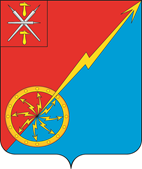 Российская ФедерацияРоссийская ФедерацияЩекинский район Тульской областиЩекинский район Тульской областиАдминистрация муниципального образования город СоветскАдминистрация муниципального образования город СоветскЩекинского районаЩекинского районаМероприятиеСрок исполненияИсполнительИтоговый документ1234Проведение антикоррупционной экспертизы:-проектов муниципальных нормативно-правовых актов;-принятых муниципальных правовых актов2018-2019Отдел по АПВиЗИО, юридические и физические лица аккредитованные Министерством юстиции РФ в качестве независимых экспертов антикоррупционной экспертизы НПА и проектов НПАЗаключениеПроведение антикоррупционной экспертизы действующих нормативно-правовых актов2018-2019Отдел по АПВиЗИО, юридические и физические лица аккредитованные Министерством юстиции РФ в качестве независимых экспертов антикоррупционной экспертизы НПА иЗаключениеРазработка нормативных правовых актов с учетом Порядка проведения антикоррупционной экспертизы нормативных правовых актов, разрабатываемых администрацией МО город Советск2018-2019Отдел по АПВиЗИО,Постановления администрации МО г.Советск, проекты решений Собрания депутатов, Подготовка проектов нормативных правовых актов о внесение изменений в отдельные нормативно-правовые акты администрации муниципального образования город Советск, в целях устранения коррупционных факторов, выявленных по результатам антикоррупционной экспертизы2018-2019 г. (по мере изменения законодательстваОтдел по АПВиЗИО,Прокты НПА1.5.Обеспечение возможности проведения независимой антикоррупционной экспертизы проектов нормативно правовых актов администрации МО г.Советск 2018-2019 г. (по мере изменения законодательстваПо факту подготовки проекта нормативно-правового актаРазработчики НПАЗаключение1.6.Приведение Устава МО г.Советск в соответствие с действующим законодательством2018-2019 г. (по мере изменения законодательстваОтдел по АПВиЗИОРешение Собрания депутатов1.7. Разработка муниципальных правовых актов в сфере противодействия коррупции2018-2019 гОтдел по АПВиЗИОПостановление1.8. Организация взаимодействия с правоохранительными органами по вопросам борьбы с коррупцией2018-2019 г(постоянно)Комиссия по противодействию коррупции администрации МО г.СоветскДокладная записка1.9.Подготовка плана мероприятий по противодействию коррупции в администрации муниципального образования город Советск2018-2019 (до 31.12.2019 года)Отдел по АПВиЗИОПостановлениеМеры по совершенствованию муниципального управления в целях предупреждения коррупцииМеры по совершенствованию муниципального управления в целях предупреждения коррупцииМеры по совершенствованию муниципального управления в целях предупреждения коррупцииМеры по совершенствованию муниципального управления в целях предупреждения коррупции2.1. Проведение проверок целевого и эффективного использования средств бюджета МО г.Советск, а также бюджетных средств, поступивших в рамках приоритетных национальных проектов2018-2019Сектор по финансовым вопросам и муниципальному заказуСправка о результатах проверки2.2. Осуществление контроля использования муниципального имущества, находящегося в оперативном управлении бюджетных, автономных, казенных учреждений МО г.Советск, в том числе переданного в аренду, безвозмездное пользование2018-2019Отдел по АПВиЗИОпроверки2.3.Организация и обеспечение размещения сведений о муниципальных услугах (функциях), оказываемых на территории МО г.Советск в реестре государственных и муниципальных (функций) МО г.Советск2018-2019Структурные подразделения администрации МО г.СоветскАналитическая записка2.4. Разработка административных регламентов исполнения муниципальной функции (предоставления муниципальной услуги и внесение в них изменений)2018-2019Структурные подразделения администрации МО г.СоветскПостановление2.5. Определение лиц, ответственных за предоставление информации о проведении антикоррупционных мероприятий2-ой квартал 2019 года Отдел по АПВиЗИОСлужебная записка2.6. Проверка участников закупки при осуществлении закупок товаров, работ, услуг для муниципальных нужд в целях предотвращения конфликтов интересов между участниками и заказчикомДо 01.07.2019 годаСектор по финансовым вопросам и муниципальному заказуДоклад о результатах исполнения2.7. Проверка сведений, подлежащих обязательному раскрытию должностными лицами заказчика в целях недопущения возникновения конфликта интересов, а также порядка раскрытия таких сведенийДо 01.07.2019 годаСектор по финансовым вопросам и муниципальному заказуДоклад о результатах исполнения3.1. Формирование на конкурсной основе резерва управленческих кадров администрации МО город Советск организация работы с кадровым резервом и его эффективное использование2018-2019Отдел по АПВиЗИОреестр3.2. Организация обучения и повышения квалификации муниципальных служащих2018-2019Отдел по АПВиЗИОРаспоряжение3.3. Обеспечение предоставления гражданами, претендующими на замещение должностей муниципальной службы и муниципальными служащими администрации МО город Советск сведений о доходах, расходах об имуществе и обязательствах имущественного характера2018-2019Отдел по АПВиЗИОСлужебная записка3.4. Осуществление в установленном порядке проверки достоверности и полноты сведений, представляемых гражданами, претендующими на замещение должностей муниципальной службы, соблюдения муниципальными служащими требований к служебному поведению2018-2019Отдел по АПВиЗИОСлужебная записка о результатах проверки3.5. Принятие мер по выявлению и устранению причин и условий, способствующих возникновению конфликта интересов на муниципальной службе2018-2019Комиссия по соблюдению требований к служебному поведению муниципальных служащих администрации МО город Советск  и урегулированию конфликта интересовСлужебная записка3.6. Обеспечение функционирования комиссий по соблюдению требований к служебному поведению муниципальных служащих и урегулированию конфликта интересов2018-2019Отдел по АПВиЗИОдоклад3.7. Обеспечение реализации муниципальными служащими обязанности уведомлять представителя нанимателя, органы прокуратуры РФ, иные федеральные государственные органы о случаях обращения к ним каких-либо лиц в целях склонения их к совершению коррупционных правонарушений2018-2019Отдел по АПВиЗИОСлужебная записка3.8.Оказание консультативной помощи по вопросам, связанным с применением на практике общих принципов служебного поведения муниципальных служащих2018-2019Отдел по АПВиЗИОСлужебная записка3.9. Проведение при наличии оснований служебных проверок, в том числе по вопросам соблюдения муниципальными служащими антикоррупционного законодательства2018-2019Отдел по АПВиЗИОСлужебная записка4. Обеспечение доступности и  прозрачности в деятельности муниципальной власти, укрепление их связи с гражданским обществом, стимулирование антикоррупционной активности общественности4. Обеспечение доступности и  прозрачности в деятельности муниципальной власти, укрепление их связи с гражданским обществом, стимулирование антикоррупционной активности общественности4. Обеспечение доступности и  прозрачности в деятельности муниципальной власти, укрепление их связи с гражданским обществом, стимулирование антикоррупционной активности общественности4. Обеспечение доступности и  прозрачности в деятельности муниципальной власти, укрепление их связи с гражданским обществом, стимулирование антикоррупционной активности общественности4.1. Обеспечение информационной открытости деятельности органов местного самоуправления, через средства массовой информации, радио, а также с использованием официального сайта администрации МО г.Советск2018-2019Структурные подразделения администрации МО г.СоветскСлужебная записка4.2. Размещение актуальной информации по вопросам антикоррупционной деятельности на официальном сайте администрации МО г.Советск2018-2019Заместитель главы администрации МО г.СоветскСлужебная записка4.3. Обеспечение работы «телефона доверия»2018-2019Инспектор отдела по административно-правовым вопросам и земельно-имущественным отношениямСлужебная записка4.4. Проведение регулярных приемов граждан должностными лицами МО г.Советск2018-2019(в соответствии с графиком приема граждан)Инспектор отдела по административно-правовым вопросам и земельно-имущественным отношениямСлужебная записка4.5. Проведение анализа поступивших обращений граждан и организаций на предмет выявления коррупциогенных проявлений с последующим принятием мер по их устранению2018-2019Инспектор отдела по административно-правовым вопросам и земельно-имущественным отношениямСлужебная записка